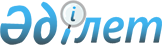 Қазақстан Республикасының Көлiк және коммуникациялар министрлiгi орталық аппаратының құрылымы туралы
					
			Күшін жойған
			
			
		
					Қазақстан Республикасы Үкiметiнiң Қаулысы 1995 жылғы 19 желтоқсан N 1819. Күшi жойылды - ҚРҮ-нiң 1996.12.29. N 1672 қаулысымен.



          Қазақстан Республикасының Үкiметi қаулы етедi:




          1. Қазақстан Республикасының Көлiк және коммуникациялар
министрлігi орталық аппаратының құрылымы қосымшаға сәйкес, осы
аппарат қызметкерлерiнiң шектi саны негiзiнде 167 адам болып
бекiтiлсiн.




          2. Қазақстан Республикасының Көлiк және коммуникациялар
министрлiгiне министрдiң 4 орынбасарын, соның iшiнде бiреуi бiрiншi
сондай-ақ саны 13 адамдық алқаны ұстауға рұқсат етiлсiн.




          3. Қазақстан Республикасының Көлiк және коммуникациялар




министрлiгiнiң орталық аппараты үшiн 5 қызметтiк жеңiл автомобиль
лимитi белгiленсiн.
     4. Мыналардың күшi жойылған деп танылсын:
     "Қазақстан Республикасының Көлiк және коммуникациялар
министрлiгi орталық аппаратының құрылымы туралы" Қазақстан
Республикасы Министрлер Кабинетiнiң 1994 жылғы 7 қазандағы N 1127
қаулысы;
     "Қазақстан Республикасы Министрлер Кабинетiнiң 1994 жылғы 7
қазандағы N 1127 қаулысына өзгертулер енгiзу туралы" Қазақстан
Республикасы Министрлер Кабинетiнiң 1995 жылғы 6 ақпандағы N 117
қаулысы.

     Қазақстан Республикасының
       Премьер-Министрi
                                       Қазақстан Республикасы
                                       Үкiметiнiң 1995 жылғы
                                       19 желтоқсандағы
                                       N 1819 қаулысына
                                        Қосымша
            Қазақстан Республикасы Көлiк және коммуникациялар
                министрлiгi орталық аппаратының құрылымы
     Басшылық
     Темiр жол көлiгi департаментi
     Автомобиль көлiгi департаментi
     Әуе көлiгi департаментi
     Су көлiгi департаментi
     Автомобиль жолдарының департаментi
     Байланыс департаментi
     Экономика басқармасы
     Сыртқы байланыстар басқармасы
     Аппарат жұмысын және кадр жұмысын ұйымдастыру басқармасы
     Көлiк инспекциясы
      
      


					© 2012. Қазақстан Республикасы Әділет министрлігінің «Қазақстан Республикасының Заңнама және құқықтық ақпарат институты» ШЖҚ РМК
				